EWANGELIAJ 1, 1-18Słowo stało się ciałem i zamieszkało między namiSłowa Ewangelii według Świętego JanaNa początku było Słowo, a Słowo było u Boga, i Bogiem było Słowo. ono było na początku u Boga. Wszystko przez Nie się stało, a bez Niego nic się nie stało, z tego, co się stało.W Nim było życie, a życie było światłością ludzi, a światłość w ciemności świeci i ciemność jej nie ogarnęła.Pojawił się człowiek posłany przez Boga – Jan mu było na imię. Przyszedł on na świadectwo, aby zaświadczyć o światłości, by wszyscy uwierzyli przez niego. Nie był on światłością, lecz został posłany, aby zaświadczyć o światłości.Była światłość prawdziwa, która oświeca każdego człowieka, gdy na  świat przychodzi. Na świecie było Słowo, a świat stał się przez Nie, lecz świat Go nie poznał. Przyszło do swojej własności, a swoi Go nie przyjęli. Wszystkim tym jednak, którzy Je przyjęli, dało moc, aby się stali dziećmi Bożymi, tym, którzy wierzą w imię Jego – którzy ani z  krwi, ani z żądzy ciała, ani z woli męża, ale z Boga się narodzili.A Słowo stało się ciałem i zamieszkało wśród nas. I oglądaliśmy Jego chwałę, chwałę, jaką Jednorodzony otrzymuje od ojca, pełen łaski i  prawdy.Jan daje o Nim świadectwo i głośno woła w słowach: «Ten był, o którym powiedziałem: Ten, który po mnie idzie, przewyższył mnie godnością, gdyż był wcześniej ode mnie». Z Jego pełności wszyscy otrzymaliśmy – łaskę po łasce.Podczas gdy Prawo zostało dane za pośrednictwem Mojżesza, łaska i  prawda przyszły przez Jezusa Chrystusa. Boga nikt nigdy nie widział; ten Jednorodzony Bóg, który jest w łonie ojca, o Nim pouczył.Oto słowo Pańskie.02.01.2022     II Niedziela po Bożym Narodzeniu1. We czwartek Uroczystość Objawienia Pańskiego. Msze św. tak jak w niedzielę, z wyjątkiem Mszy św. w kościele filialnym. W poświęconą kredę zaopatrujemy się na każdej Mszy św., a potem tą kredą wykonujemy napis na zewnątrz drzwi wejściowych pisząc inicjały Trzech Króli i Rok 2022. Orszak Trzech Króli ze względu na pandemię, będzie nieco uboższy i będzie wyglądał następująco:11.30 Msza św. intencji Parafian i Mieszkańców Gminy. Po Mszy św.   Orszak wyruszy wokół bazyliki, następnie pokłon Jezusowi w stajence. Jasełka o narodzeniu Jezusa. Życzenia i Kolędowanie. Uczestnicy Orszaku otrzymają korony, śpiewniki z kolędami oraz pamiątkowe naklejki. Zachęcamy do uczestnictwa w Orszaku w przebraniu postaci biblijnych.2. Za  tydzień  Niedziela  Chrztu  Pańskiego,a  potem  rozpoczyna  się  okres  zwykły  w  Roku  Liturgicznym.3. Wizyta duszpasterska w tym tygodniu03.01.2022 – poniedziałek 8.30 – Klonownica Mała – 1 ksiądz                                                                   Kolonia Janów, Zaborek, Odkowiec – 1 ksiądz                                           15.30 – ul. 1 Maja i bloki: 7,9,11– 2 księży04.01. 2022 – wtorek 8.30 – ul. Konopnickiej i Starocerkiewna – 1 ksiądz                                              ul. Nowa – 1 ksiądz                                 15.30 – Wygoda – 2 księży05.01.2022 – środa 8.30 – Peredyło – 1 ksiądz                                         ul. Narutowicza – 1 ksiądz.                                15.30 – ul. Łąkowa, Cicha, Kąpielowa – 1 ksiądz                                          ul. Krótka, Tańskiego, Moniuszki – 1 ksiądz07.01.2022 – piątek 8.30 – ul. Naruszewicza i Popław – 1 ksiądzul. Dominikańska, Staroklasztorna, Szkolna, Plac Partyzantów, Przechodnia – 1 ksiądz.                               15.30 – ul. Grabarska i Dolna  - 1 ksiądz                                           ul. Słowackiego i Skalskiego – 1 ksiądz08.01.2022 – sobota 8.30 - Łosowicza i Podborna – 1 ksiądz                                          ul. Sienkiewicza, Krzyształowicza,   Orzeszkowej – 1 ksiądz                                    15.30 – ul. Piłsudskiego  – 2 księżyBardzo prosimy o pojazdy na kolędę na godz. 8.15 pod plebanię, a pod wikariat o godz. 15.15. Zwracamy się z prośbą, do mieszkańców ulic, które są bliżej kościoła, aby pojawiły się osoby o wyznaczonych godzinach, czyli 8.15 pod plebanią i 15.15 pod wikariatem, od których księża rozpoczną kolędę. 4. 20 stycznia o godz. 9.00 w Gminnym Ośrodku Kultury w Janowie odbędzie się szkolenie rolników w zakresie stosowania środków ochrony roślin. Szczegółowe informacje są wywieszone w gablotce. 5. ZAMEK JANÓW PODLASKI, Gminny Ośrodek Kultury w Janowie Podlaskim oraz Bazylika Trójcy Świętej w Janowie Podlaskim zapraszają w najbliższą niedzielę, 9 stycznia na WSPÓLNE KOLĘDOWANIE w ramach edycji bożonarodzeniowej Festiwalu KRAINY POLSKIE organizowanego przez Grupę ARCHE.Kolędowanie poprzedzi uroczysta Msza Św. o godz. 11.30 z oprawą muzyczną liturgii prowadzona przez artystów kolędowania. Bezpośrednio po Eucharystii odbędzie się 40 minutowy koncert grup artystycznych biorących udział w kolędowaniu. A kolędować będą:ZESPÓŁ LUDOWY PAWŁOWIANKI z Gminnego Ośrodka Kultury w Janowie Podlaskim pod kierunkiem Danuty Gryglas i Piotra Kulickiego oraz Goście: Schola Dziecięca Parafii Bożego Ciała w Siedlcach, Chór Mieszany Parafii Bożego Ciała w Siedlcach, Arche Chór Złotego Wieku z Siedlec, Zespoły siedleckie poprowadzi Mariusz Orzełowski.Pierwsza część kolędowania odbędzie się w naszej Bazylice, zaś na drugą część około godz. 15.00 zapraszają wykonawcy do ZAMKU JANÓW PODLASKI. Ciepła herbata, kawa i coś na słodko dla Wszystkich zapewnione. WSTĘP WOLNY.5.Bóg zapłać́ za ofiary na Kościół: Gryniewicz Grzegorz – 300zł., Gajda Radosław -  Romanów – 200zł., Chomicz Luiza – Cieleśnica – 100zł., Hieronim i Irena Krasuscy – Nowy Pawłów – 200zł., Matusiewicz Teresa  - Bubel Łukowiska – 100zł., Bogumił i Teresa Ziomkowsccy – Buczyce Stare – 50zł., Semeniuk Ryszard – Bubel Granna – 200zł., Hryciuk Kamil i Katarzyna – Bubel Granna – 200zł., Abramczuk Tomasz i Katarzyna  - Łukowiska – 300zł., bezimiennie – Stary Pawłów -  100zł., Michaluk Kazimiera – ul. Siedlecka – 100zł, Wojciech i Danuta Bilicz – Werchliś – 100zł, Bogdan i Maria Dawidziuk – Werchliś – 200zł., Arkadiusz i Joanna Podskok – Werchliś-  500zł., bezimienna Werchliś 100zł., 6. W tym tygodniu odeszli do Pana: Wanda Kocząb, 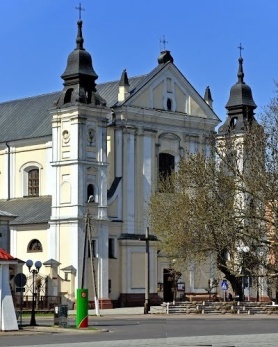 02.01. 2022 r.W CIENIU BazylikiPismo Parafii Trójcy św. w Janowie Podlaskim-do użytku wewnętrznego-PONIEDZIAŁEK – 03 stycznia  PONIEDZIAŁEK – 03 stycznia  7.001. +Wincentego (19r.), Bronisławę Ofman – of. rodzina.2.+Antoniego Rypinę (r.), zm. z rodz. Rypinów i Hładoniuków – of. rodzina.Poza 3. +Antoninę (r.), Zofię, Annę, Antoniego, Stanisława, Stefanię, Jadwigę, zm. z rodz. Tychmanowiczów Poza 4. O zdrowie dla Doroty – of. rodzina. 15.151. +Stanisława Kosińskiego (r.), Irenę i Mariana Kosińskich, dusze w czyśćcu cierpiące – of. Jadwiga Kosińska.  WTOREK – 04 styczniaWTOREK – 04 stycznia7.00 1. +Józefa Romaniuka – of. córka Agnieszka z rodziną. 2. +Zenona Klimczuka – of. chrzestna Henryka.3. +Jana Hryciuka – of. Bronisława Hryciuk z dziećmi15.151. +Mariannę Siwek – of. Apostolat Margaretka. ŚRODA – 05 stycznia ŚRODA – 05 stycznia 7.00 1. W intencji uczestników nowenny do MBNP2.  +Jana, Kazimierę Kapłanów, Józefa, Mariannę.3. +Ryszarda Jańczuka – of. uczestnicy różańca15.151.  +Mariannę Siwek – of. sąsiedzi.  CZWARTEK – 06 stycznia OBJAWIENIE PAŃSKIECZWARTEK – 06 stycznia OBJAWIENIE PAŃSKIE8.001. +Andrzeja Pieńkusa, Marcina – of. Teresa Chilkiewicz. 9.301. +Wacława Hurbańczuka (8r.), Henryka, Genowefę.2. +Karolinę Krzywda, Józefa, Tadeusza zm. z rodz Krzywdów i Wójtowiczów, Halinę Szewczuk – of. Ewelina PrzybylskaPoza 3. Dz.bł. w 60 r. ślubu Zenobii i Mikołaja Bujanów – of. dzieci 11.301.+Janinę Paluch (17r.), Franciszka – of. rodzina.2.+Mariannę Mirończuk – of. syn Robert z rodziną 17.001.Dz.bł. w 18 r. urodzin Karoliny o Boże bł., i potrzebne łaski – of. rodzice i rodzeństwo. PIĄTEK – 07 stycznia PIĄTEK – 07 stycznia 7.001 +Józefa Romaniuka – of. córka Wiesława z rodziną.2. +Zenona Klimczuka – of. sąsiad Zdzisław Bożemój z siostrami.   15.151.+Eugenię, Michała Jakubiuk (r.), Jana, Ludmiłę Góreckich – of. Anna Jakubiuk. SOBOTA –08 stycznia SOBOTA –08 stycznia 7.001.+Józefa Romaniuka – of. KRK z Błonia.2.+Zygmunta Skrodziuka (7r.), - of. Kazimiera Skrodziuk. 3. +Genowefę Michalik (30dz.) 15.151.+Roberta Karneckiego – of. siostra z rodziną. NIEDZIELA – 09 styczniaNIEDZIELA – 09 stycznia8.001. +Mariannę (r.), Kazimierza, zm. z rodzin Buczyńskich i Sidoruków – of. dzieci.2. +Zdzisława (r.), zm. z rodz. Bieleckich, Klamczyńskich, Palczewskich, Agnieszkę Maciąg, Franciszka Doroszuka. 9.301.+Adama, Andrzeja (4r.), Marię – of. żona z dziećmi. 2.+Otolię (r.), Dominika, Bolesława, Franciszka, zm. z rodz. Bieńków, Krasuskich, Zbuckich, Sitkowskich11.301. +Katarzynę, Michała, Feliksa, Ignacego, Annę, Cecylię, Jana, zm. z rodz. Grobelów, Jana, Marię, Bronisławę, Melanię Abramczuków.2. Dz.bł. w 40 r. ślubu Bogumiły i Krzysztofa Laszuków3. Dz.bł. w int. Łucji w 1r. urodzin – of. rodzice. 15.151. W int. Legionu Małych Rycerzy NSPJ17.001. +Stanisława, rodziców z obu stron – of. żona Agnieszka. 